On peut écrire, au minimum, un point et au maximum quatre points.
La solution est donc le nombre 8 724 :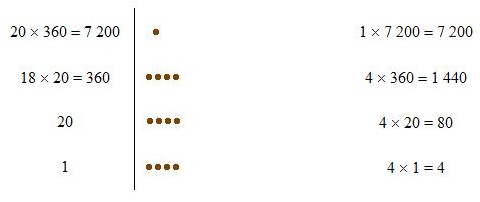 